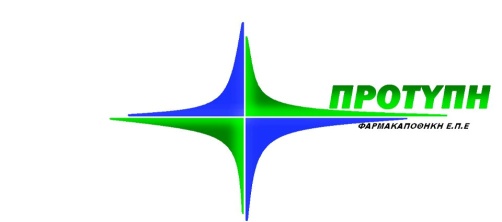 ΠΡΟΣΦΟΡΑ ΠΡΟΪΟΝΤΩΝ ΑΑ THERAPYΤΜΗΜΑ ΠΩΛΗΣΕΩΝ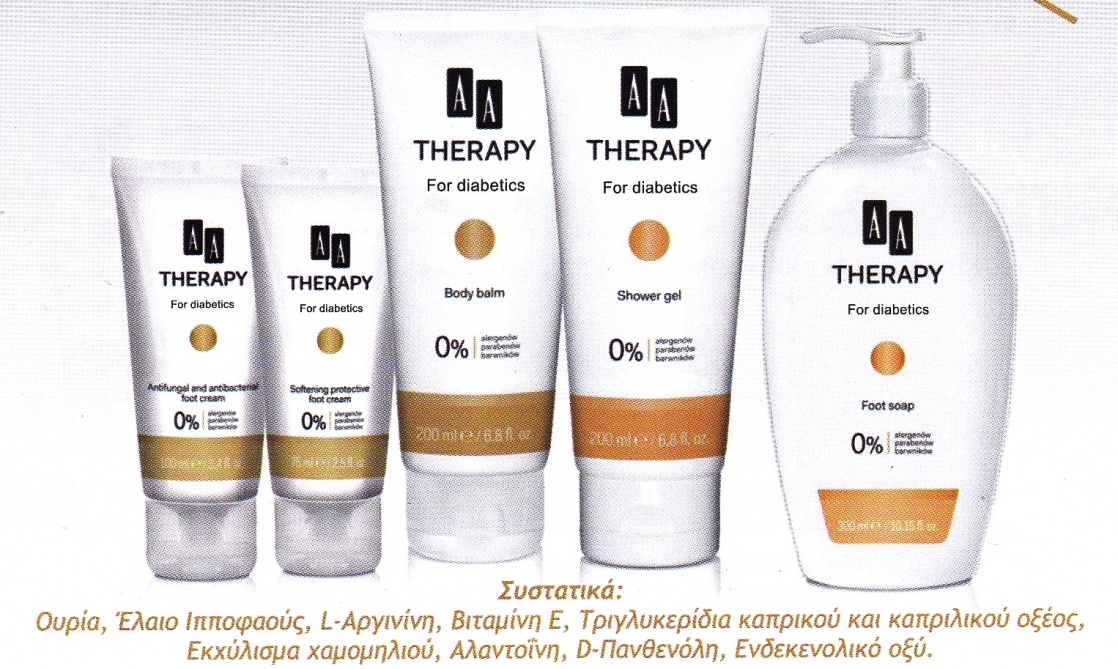 Πίστωση:	Ελάχιστη Τοποθέτηση 3 τμχ. Ανά Είδος110 ημέρες με έκπτωση 20%		   Αρχική Τιμή Τοποθέτησης90 ημέρες με έκπτωση 23%		   Χωρίς Έκπτωση & Φ.Π.Α:30 ημέρες με έκπτωση 30%		   256.29 € ΗΜΕΡΟΜΗΝΙΑ ΠΑΡΑΛΑΒΗΣ					ΣΦΡΑΓΙΔΑ ΦΑΡΜΑΚΕΙΟΥ